県事研本部ではZoom のライセンス版を契約しています。本部主催の会議だけでなく，地区・郡市単位でのオンライン会議の開催でも活用してください。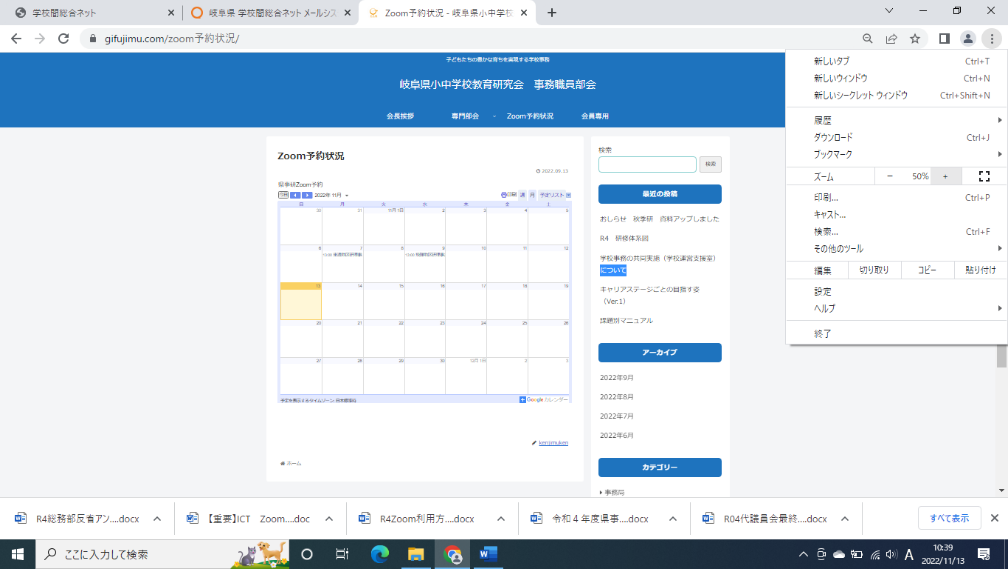 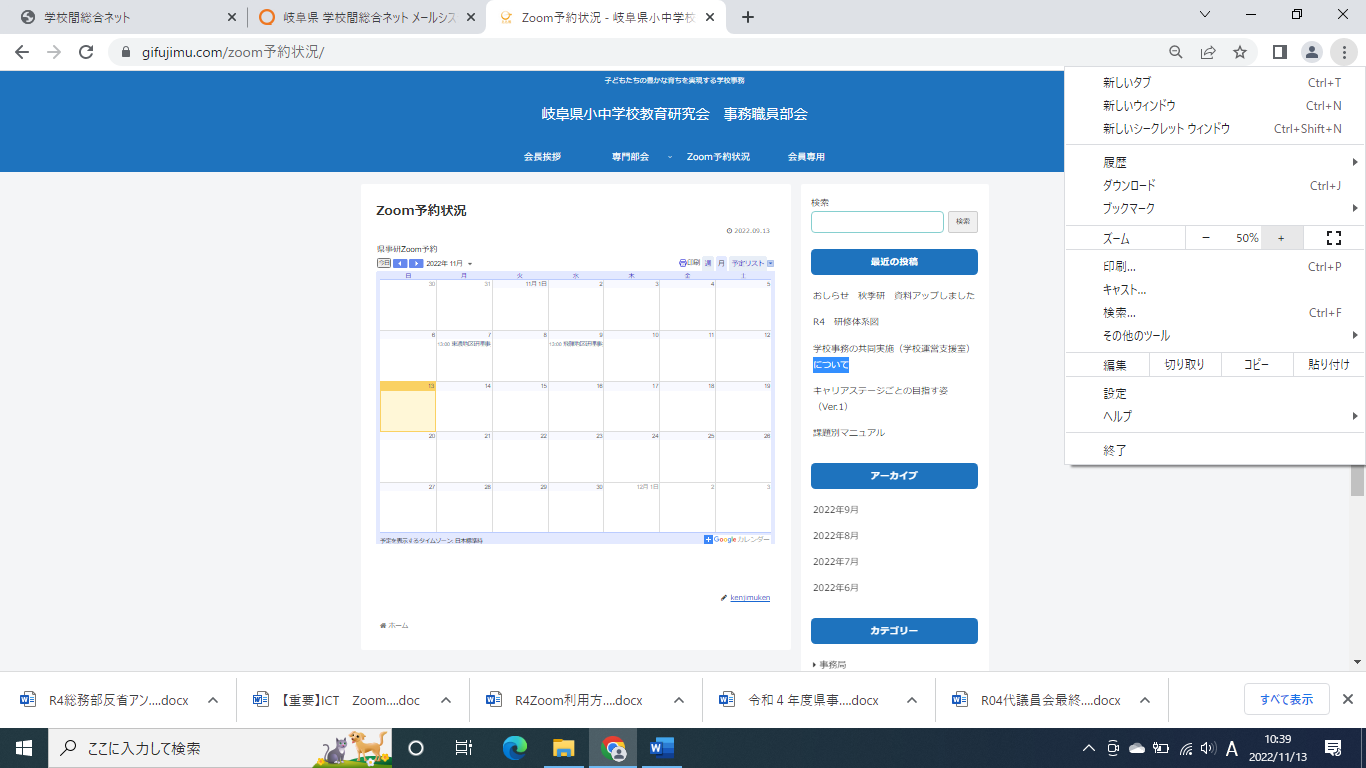 